POJASNILA RAZPISNE DOKUMENTACIJE za oddajo javnega naročila JN007139/2021-B01 - A-191/21; datum objave: 19.10.2021Datum prejema: 2.11.2021   10:07Vprašanje:Pozdravljeni!

Prosim vas za podatke o dimenzijah in specifikaciji kamnitega zidca v dolžini 8m.

Hvala.Odgovor:Gre za prestavitev nizkega kamnitega zidca na območju uvoza JP853041 svetle višine 30cm + temelj višine 80cm.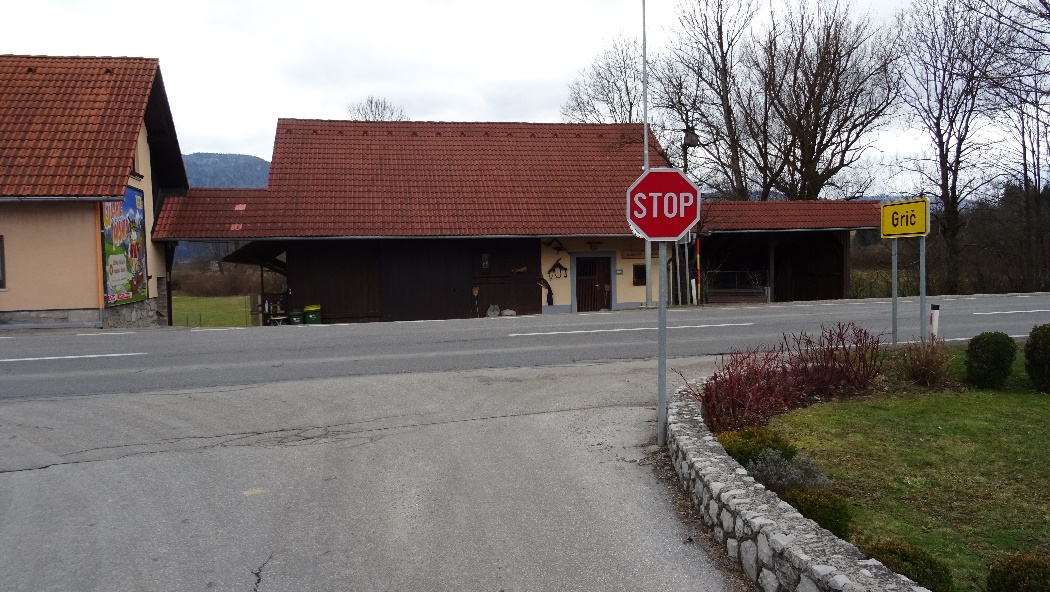 Številka:43001-402/2021-12oznaka naročila:A-191/21 G   Datum:2.11.2021MFERAC:2431-21-001488/0Ureditev glavne ceste G2-106/odsek Žlebič - Kočevje od km 1.230 do km2.350 skozi naselji Grič in Breg